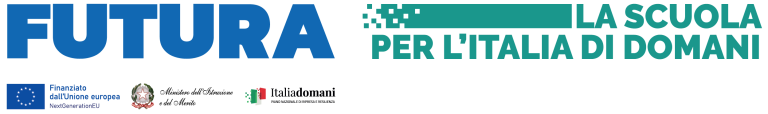 Allegato B - SCHEDA DI AUTOVALUTAZIONEIl/la sottoscritto/a…………………………..……….. nato/a a ……………..………….residente a… ........................................... In Via/Piazza………………………, recapito telefonico/cellulare………………..…………………. C.F.……………………………… DICHIARAai sensi degli artt. 46 e 47 del D.P.R. 445/2000, consapevole delle sanzioni e degli effetti sotto il profilo penale di cui all’art. 76 del medesimo D.P.R. in caso di dichiarazioni false o comunque non corrispondenti al vero, sotto la propria personale responsabilità, il possesso dei titoli sotto specificati e ne chiede la loro valutazione per il profilo professionale richiesto ai fini della formazione della graduatoria relativa al bando in oggetto:Luogo e data                                                                                                                       Firma del Partecipante TITOLI TITOLIValutazionePunteggioAUTOVALUTAZIONE TITOLI TITOLIunitariamax 1 - TITOLO Di ACCESSO 1 - TITOLO Di ACCESSO 1 - TITOLO Di ACCESSO 1 - TITOLO Di ACCESSOA)  Laurea Magistraleattinente all’oggetto dell’incaricoFino a 10088A)  Laurea Magistraleattinente all’oggetto dell’incaricoDa 101 a 10599A)  Laurea Magistraleattinente all’oggetto dell’incaricoDa 106 a 1091010A)  Laurea Magistraleattinente all’oggetto dell’incarico110 e/o cum laude1212B) Laurea Triennale (in alternativa alla lett. A) attinente all’oggetto dell’incaricoFino a 100/11044Da 101 a 10966110 e/o cum laude88C)  (in alternativa alle Lett. A e B non cumulabile)Diploma Secondario Superiore con documentata formazione attinente all’oggetto dell’incarico.C)  (in alternativa alle Lett. A e B non cumulabile)Diploma Secondario Superiore con documentata formazione attinente all’oggetto dell’incarico.66 TOTALE PUNTEGGIO TOTALE PUNTEGGIO 2 - ALTRI TITOLI VALUTABILI 2 - ALTRI TITOLI VALUTABILISeconda laurea attinente all’attività oggetto dell’avvisoSeconda laurea attinente all’attività oggetto dell’avviso12Dottorato di ricerca attinente all’oggetto dell’avvisoDottorato di ricerca attinente all’oggetto dell’avviso12Master di I livello coerente con l’oggetto dell’avviso – (max 2)Master di I livello coerente con l’oggetto dell’avviso – (max 2)12Master di II livello coerente con l’oggetto dell’avviso – (max 2)Master di II livello coerente con l’oggetto dell’avviso – (max 2)24Specializzazione afferente alla tipologia di intervento – (max 2)Specializzazione afferente alla tipologia di intervento – (max 2)12Certificazioni informatiche (ECDL, TIC, etc.) (max 1)Certificazioni informatiche (ECDL, TIC, etc.) (max 1)22Certificazione linguistica in Inglese attestante Livello B1 B2 o C1Certificazione linguistica in Inglese attestante Livello B1 B2 o C124Documentata formazione riconosciuta dal MIM inerente al settore d’interesse dell’avviso (formazione da 25 a 50 ore) (max 2)Documentata formazione riconosciuta dal MIM inerente al settore d’interesse dell’avviso (formazione da 25 a 50 ore) (max 2)24Documentata formazione riconosciuta dal MIM inerente al settore d’interesse dell’avviso (formazione superiore a 50 ore) (max 2)Documentata formazione riconosciuta dal MIM inerente al settore d’interesse dell’avviso (formazione superiore a 50 ore) (max 2)48 TOTALE ALTRI TITOLI VALUTABILI TOTALE ALTRI TITOLI VALUTABILI30 3 - ESPERIENZE PROFESSIONALI 3 - ESPERIENZE PROFESSIONALI 3 - ESPERIENZE PROFESSIONALI 3 - ESPERIENZE PROFESSIONALIEsperienza maturata in qualità di collaboratore del DS con interventi nell’ambito della gestione progetti nazionali, europei e pnrr.Esperienza maturata in qualità di collaboratore del DS con interventi nell’ambito della gestione progetti nazionali, europei e pnrr.1 p. per ogni incaricoEsperienza maturata in qualità di membro dello staff del DS con interventi nell’ambito della gestione progetti nazionali, europei e pnrr.Esperienza maturata in qualità di membro dello staff del DS con interventi nell’ambito della gestione progetti nazionali, europei e pnrr.1 p. per ogni incaricoEsperienza maturata in qualità di funzione strumentale (aree coerenti con l’oggetto dell’avviso)Esperienza maturata in qualità di funzione strumentale (aree coerenti con l’oggetto dell’avviso)1 p. per ogni incaricoEsperienza maturata in qualità di Coordinamento del PNSD e Animatore digitaleEsperienza maturata in qualità di Coordinamento del PNSD e Animatore digitale1 p. per ogni incaricoEsperienza maturata in qualità di tutor per la realizzazione di percorsi didattici innovativi (FSE/POR/PNRR/altro) (indicare dettagliatamente nel CV)Esperienza maturata in qualità di tutor per la realizzazione di percorsi didattici innovativi (FSE/POR/PNRR/altro) (indicare dettagliatamente nel CV)1 p. per ogni incaricoEsperienza maturata in qualità di tutor per la realizzazione di percorsi didattici innovativi (FSE/POR/PNRR/altro) (indicare dettagliatamente nel CV)Esperienza maturata in qualità di tutor per la realizzazione di percorsi didattici innovativi (FSE/POR/PNRR/altro) (indicare dettagliatamente nel CV)1 p. per ogni incaricoEsperienza maturata in qualità di tutor nell’ambito dei tirocini formativi relativi al settore di pertinenza (indicare dettagliatamente nel CV)Esperienza maturata in qualità di tutor nell’ambito dei tirocini formativi relativi al settore di pertinenza (indicare dettagliatamente nel CV)1 p. per ogni incaricoEsperienza maturata in ambito scolastico nell’ideazione e realizzazione di percorsi didattici innovativi afferenti alla tipologia di intervento (indicare dettagliatamente nel CV)Esperienza maturata in ambito scolastico nell’ideazione e realizzazione di percorsi didattici innovativi afferenti alla tipologia di intervento (indicare dettagliatamente nel CV)1 p. per ogni incaricoEsperienze professionali significative, in qualità di tutor maturate in ambito scolastico nel settore specifico della competenza richiesta (indicare dettagliatamente nel CV)Esperienze professionali significative, in qualità di tutor maturate in ambito scolastico nel settore specifico della competenza richiesta (indicare dettagliatamente nel CV)1 p. per ogni incaricoEsperienze professionali significative, in qualità di tutor, maturate in ambito extrascolastico nel settore specifico della competenza richiesta (indicare dettagliatamente nel CV)Esperienze professionali significative, in qualità di tutor, maturate in ambito extrascolastico nel settore specifico della competenza richiesta (indicare dettagliatamente nel CV)1p. per ogni incaricoEsperienza professionale di docenza nella scuola secondaria di II grado Esperienza professionale di docenza nella scuola secondaria di II grado Fino a 6 anniFino a 6 anni4 p.Fino a 10 anniFino a 10 anni6 p.Fino a 15 anniFino a 15 anni8 p.TOTALE ESPERIENZE PROFESSIONALITOTALE ESPERIENZE PROFESSIONALI